10 КЛАСС	АСТРОНОМИЯ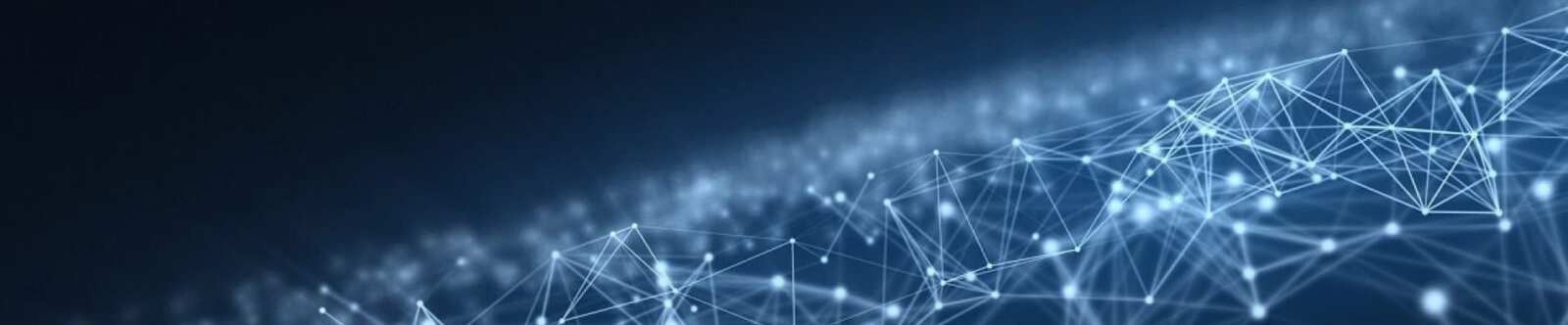 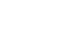 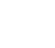 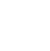 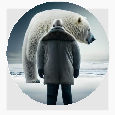 Наблюдения — основа астрономии— конспект урокаОт Глеб Беломедведев СЕН 6, 2023	 #астрономия, #видео, #конспект, #кроссворд, #наблюдение, #презентация,#ребус, #тесты, #технологическая карта  Время прочтения: 18 минут(ы)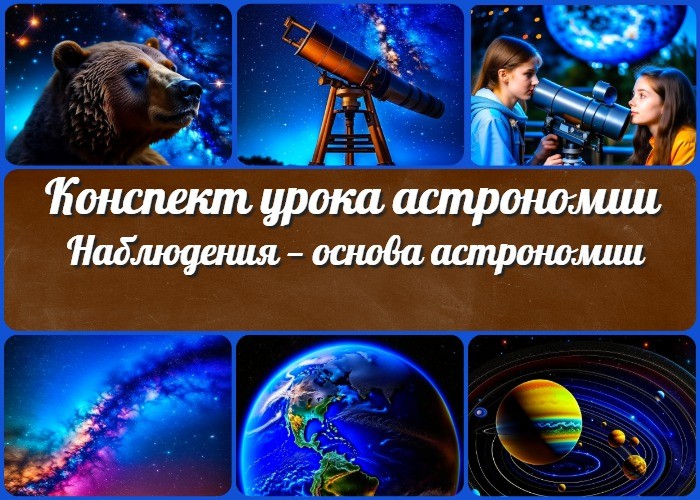 «Наблюдения — основа астрономии» —конспект урока ВступлениеВыберите похожие названияРазработка мероприятия «Открываем тайны небес: роль наблюдений в астрономии» Исследуем небесную сферу: основы астрономических наблюденийТелескопы и звёзды: погружение в мир астрономииВозраст учеников15-16 летКласс10 классРаздел календарного планирования в 10 классеПрактические основы астрономии (2 часа)УМК (Учебно-методический комплекс)УМК Б.А. Воронцова-ВельяминоваУчебникБ.А.Воронцов-Вельяминов, Е.К. СтраутДата проведения[Укажите дату проведения.]Время проведения— примерно 45 минутВид занятияПрактическийТип занятияУрок с использованием визуальных материалов и практических исследованийФорма урокаФронтальный, с элементами групповой работыЦельПознакомить учащихся с основами сферы и системой координат.Обучить мнемоническим приемам для определения угловых размеров на сфере. Изучить различные виды оптических приборов и их характеристики.ЗадачиОбучающая: Определить основные понятия, связанные со сферой и системой координат. Научить использовать мнемонические приемы для навигации.Познакомить с разными видами устройств наблюдения и их особенностями. Развивающая: Развивать умения анализа, мониторинга и логического мышления при работе с данными.Воспитательная: Воспитывать интерес к науке о планетах, ответственность при работе с оборудованием.Ожидаемые результатыЛичностные: Развитие интереса к предмету, умения работать в команде, ответственность за оборудование.Метапредметные: Умение использовать мнемонические приемы для навигации, анализировать данные.Предметные: Знание основ звёздной сферы и системы координат, различных видов телескопов и их характеристик.Методические приёмыИнтерактивное обсуждение Практические экспериментыПрезентация и демонстрация оборудования Групповая работаПрогнозируемый результатУчащиеся будут обладать базовыми знаниями о небесной сфере, системе координат и оптических приборах, а также смогут применять мнемонические приемы для навигации.Предварительная работаПодготовьте кабинет, убедитесь, что оборудование находится в рабочем состоянии.Оборудование и оформление классаТелескопы и биноклиПроектор и экран для презентации Глобус небесной сферыКарты звёздных объектов Плакаты и иллюстрации ФлипчартХод занятия / Ход мероприятияОрганизационный моментДля начала урока, дорогие ученики, давайте удостоверимся, что все необходимое оборудование и материалы готовы к использованию. Пожалуйста, проверьте, что линзы и окуляры, бинокли, глобус небесной сферы и другие инструменты находятся в рабочем состоянии.Учтите, что на сегодняшнем уроке у нас будет практическая часть, и для успешного участия в ней важно, чтобы всё оборудование было готово к использованию. Если у кого-то возникли трудности или вопросы, не стесняйтесь обращаться за помощью.Актуализация усвоенных знанийПеред тем как мы начнем изучение новой темы, давайте вспомним, о чем мы говорили на предыдущих уроках.На предыдущих занятиях мы обсуждали «Что изучает астрономия?». Мы узнали, что она изучает вселенную, звезды, планеты и многое другое. Она помогает нам понять, как устроена наша Вселенная, какие законы управляют движением космических тел, и как она развивалась на протяжении истории.Мы также говорили о взаимосвязи и взаимовлиянии с другими науками, такими как физика, математика и даже история. Наука о космосе была и остается важной для человечества не только как научная дисциплина, но и в практическом плане, например, при навигации и изучении космоса.Вступительное слово учителя (сообщение темы)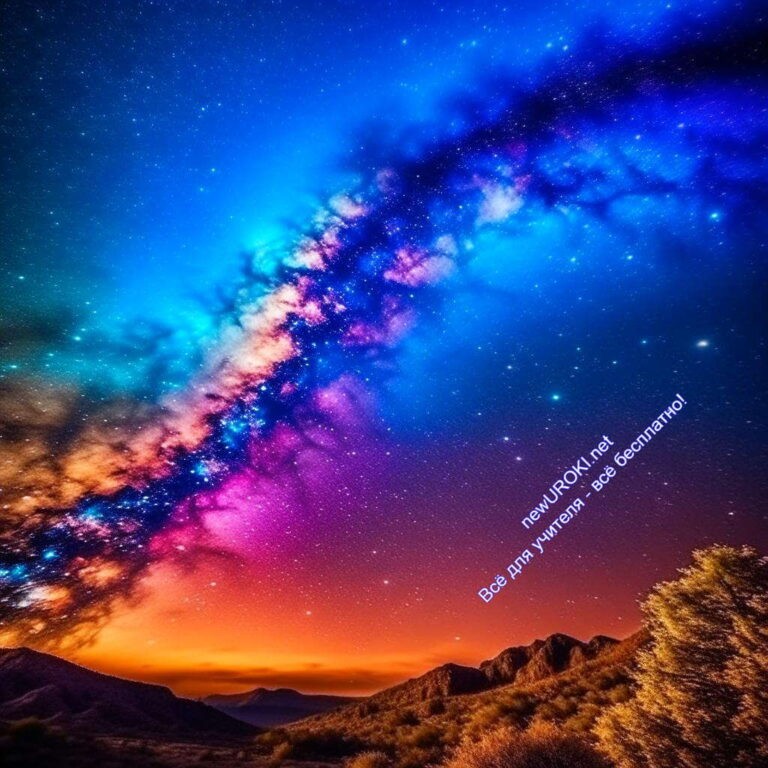 Иллюстративное фотоСегодня мы начнем урок и темой нашего урока будет «Наблюдения — основа астрономии». Давайте разберемся, почему именно наблюдения играют фундаментальную роль в этой захватывающей науке и как они позволяют нам познавать Вселенную.Астрономия, как вы знаете, изучает космические объекты и явления. Но как мы можем изучать объекты, находящиеся на таких невероятно больших расстояниях от нас?Каким образом ученые приходят к выводам о природе звезд, планет, и галактик? Ответ прост: это возможно благодаря наблюдениям.Наблюдения — это ключевой инструмент данной науки. Они позволяют нам видеть и изучать объекты в космосе, а также делать открытия и расширять наши знания о Вселенной. Благодаря современным телескопам и другим средствам контроля, учёные могут исследовать космические явления на невероятных расстояниях и даже понимать историю развития Вселенной.Так что же делает наблюдениями такими мощными и важными в этой науке? Этот вопрос мы рассмотрим подробнее на нашем уроке.Основная частьПонятие «Небесная сфера»Давайте начнем с понятия «небесная сфера». Это одно из ключевых понятий в нашем изучении. Небесная сфера — это воображаемый купол, который окружает нашу Землю. Мы представляем себе, что все звёздные объекты, такие как звезды, планеты игалактики, находятся на этом куполе. Это абстрактное представление позволяет нам легче ориентироваться на небе и проводить исследования.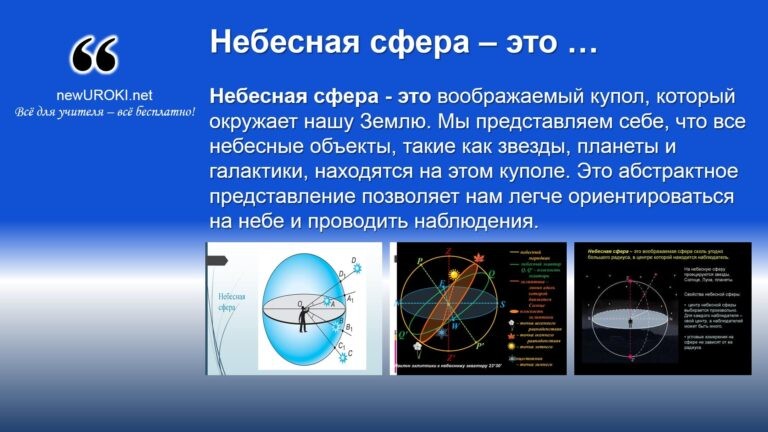 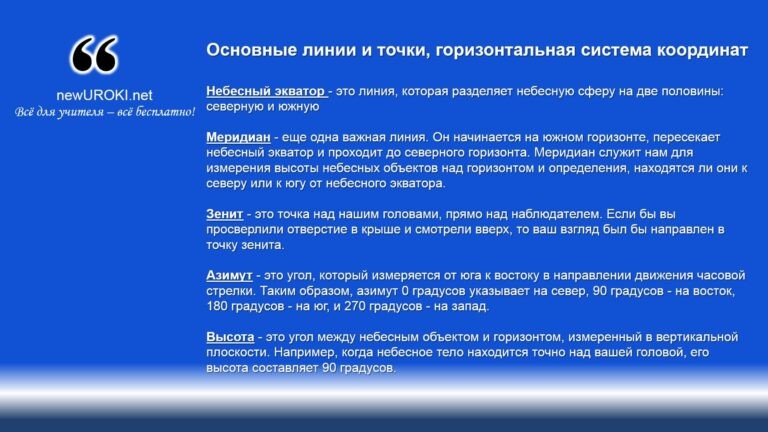 Небесная сфераИтак, наша задача — научиться работать с небесной сферой. Для этого нам нужно понимать некоторые основные понятия и принципы. Во-первых, на неё есть две важные линии: небесный экватор и меридиан. Небесный экватор — это линия, которая проходит над нашим головами и делит звёздную сферу на две половины — северную и южную. Меридиан — это линия, проходящая от южного горизонта через экватор до северного горизонта.Теперь давайте попробуем представить себе небесную сферу на практике. Для этого мы будем использовать глобус небесной сферы. Это устройство, которое позволяет нам увидеть, как выглядит эта сфера со всех сторон. Мы можем вращать его и наблюдать, как меняется положение звезд и планет в зависимости от времени суток и места на Земле.Давайте каждый возьмет в руки этот глобус и посмотрим, как он работает. Это поможет нам лучше понять, как специалисты используют данную сферу для проведения наблюдений и изучения вселенной.Основные линии и точки, горизонтальная система координатДавайте перейдем к изучению основных линий и точек на сфере. Это важная часть нашего урока, так как они помогут нам ориентироваться на звёздном своде и проводить эксперименты.Основные линии и точкиПервой важной линией является небесный экватор. Давайте представим себе, что изучаемая сфера делится на две половины: северную и южную, и экватор — это линия, которая разделяет их пополам. Эта линия проходит точно над нами, вдоль направления, и придаёт нам точку отсчёта для измерения угловых расстояний на небе.Меридиан — еще одна важная линия. Он начинается на южном горизонте, пересекает небесный экватор и проходит до северного горизонта. Меридиан служит нам для измерения высоты объектов над горизонтом и определения, находятся ли они к северу или к югу от экватора.Зенит — это точка над нашим головами, прямо над наблюдателем. Если бы вы просверлили отверстие в крыше и смотрели вверх, то ваш взгляд был бы направлен в точку зенита.Теперь, давайте перейдем к горизонтальной системе координат. Это система, которая помогает нам определить положение небесных объектов над горизонтом. Она основана на азимуте и высоте.Азимут — это угол, который измеряется от юга к востоку в направлении движения часовой стрелки. Таким образом, азимут 0 градусов указывает на север, 90 градусов — на восток, 180 градусов — на юг, и 270 градусов — на запад.Высота — это угол между небесным объектом и горизонтом, измеренный в вертикальной плоскости. Например, когда космическое тело находится точно над вашей головой, его высота составляет 90 градусов.Эти простые концепции и система координат позволяют учёным точно определять положение звёздных объектов и делать точные замеры. Теперь вы понимаете, как мы можем ориентироваться на небе и следить за движением звезд, планет и других объектов.Мнемонические приемы определения угловых размеров расстояний между точками сферы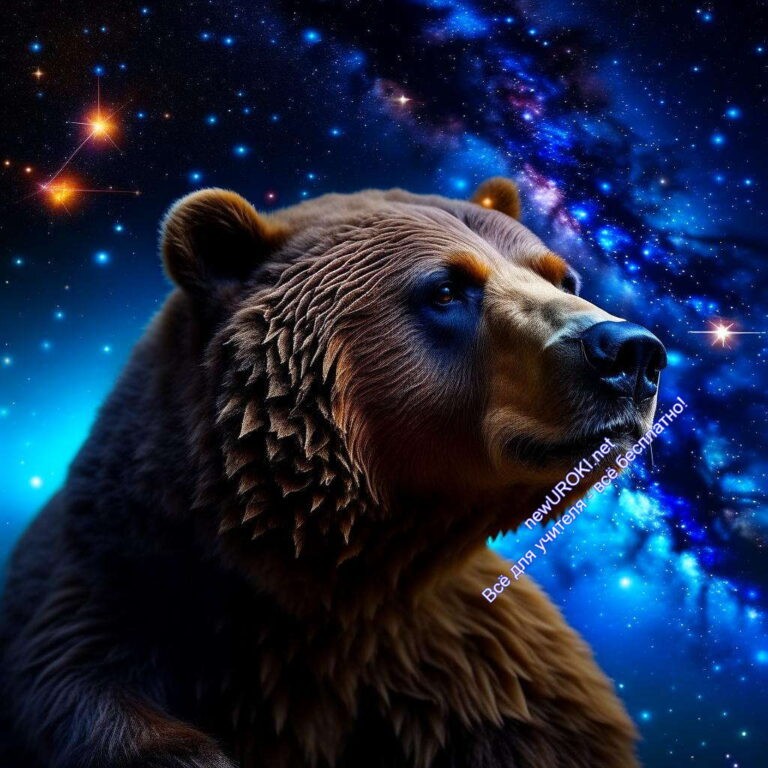 Иллюстративное фотоДавайте перейдем к интересной и полезной части нашего урока, где мы узнаем, как можно определить угловые размеры расстояний между различными точками на небесной сфере с помощью мнемонических приемов.Мнемоника — это техника, которая помогает нам запоминать информацию с помощью ассоциаций и абстрактных образов. В астрономии, мнемонические приемы могут быть очень полезными для определения угловых расстояний между звездами, планетами и другими объектами.Для начала, давайте рассмотрим метод измерения угловых размеров. Для этого нам понадобится небольшой фрагмент небесной сферы, который мы будем измерять. Мы используем такие единицы, как градусы, минуты и секунды, чтобы определить угловое расстояние между двумя объектами.1 градус равен 60 минутам, а 1 минута равна 60 секундам. Таким образом, 1 градуссодержит 3600 секунд.А теперь давайте перейдем к мнемоническим приемам. Они помогут нам легче запоминать угловые расстояния между звездами и планетами.Для определения угловых расстояний между звездами в созвездиях можно использовать прием мнемонического преобразования. Представьте, что звезды в созвездии образуют какую-то форму или фигуру, например, букву «В» или стрелу. Это поможет вам легче определить угол между ними, используя схему этой формы.Другой метод — мнемоническое преобразование в числа. Вы можете преобразовать угловое расстояние в числовой код, используя соответствующие символы. Например, вы можете преобразовать 1 градус 30 минут в код «130». Это облегчит запоминание угловых расстояний.И, наконец, мнемоническое использование ярких объектов. Запомните, какие объекты на небе находятся близко друг к другу, и используйте их как ориентиры для измерения угловых расстояний до других объектов. Например, вы можете использовать Луну иМарс в качестве ориентиров для измерения угловых расстояний до звезд.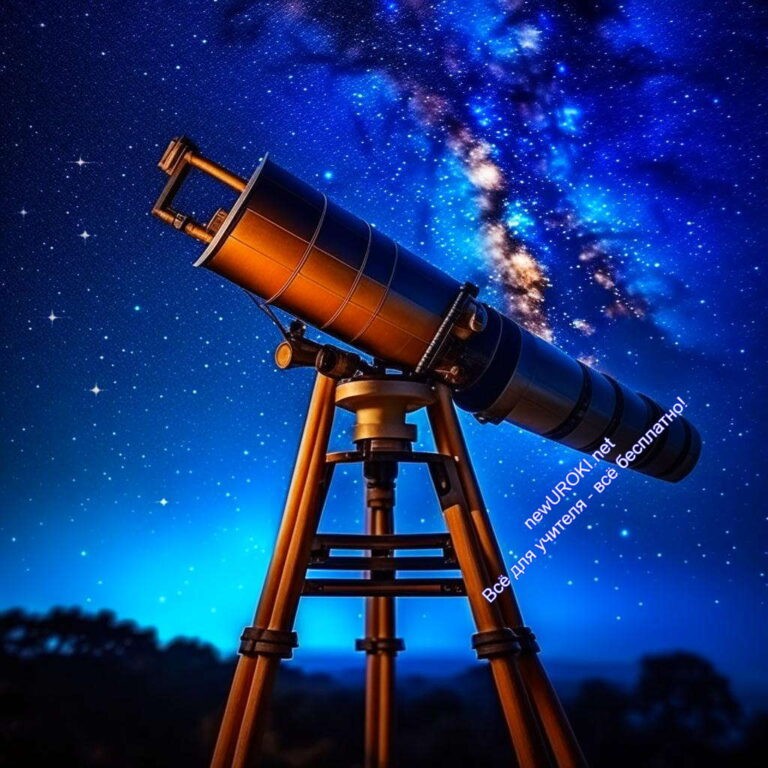 Такие мнемонические приемы помогут вам легче ориентироваться на небе и проводить точные астрономические исследования. Это важная часть работы «космического наблюдателя», так как позволяет определить положение объектов с высокой точностью.Телескопы как инструмент наглядной астрономииИллюстративное фотоИзучение роли телескопов.Поговорим о важнейшем инструменте в астрономии — телескопах. Вы, наверное, знаете, что астрономы изучают космические тела, такие как звезды, планеты, галактики, черные дыры и многое другое. Но как им это удается, учитывая огромные расстояния между нами и этими объектами? Ответ прост: с помощью телескопов!Телескоп — это оптический прибор, который увеличивает изображение далеких объектов, делая их видимыми для нас. Без них, наша способность изучать Вселенную была бы сильно ограничена. Давайте рассмотрим их роль в этой науке подробнее.Первый вопрос, который может возникнуть: «Как работает телескоп?» Ответ прост — собирает и фокусирует свет, который падает на его линзы или зеркала. Затем это увеличенное изображение передается наблюдателю для просмотра. Эти оптические приборы бывают разных типов, и каждый из них имеет свои особенности.Представление различных видов телескопов и их характеристик.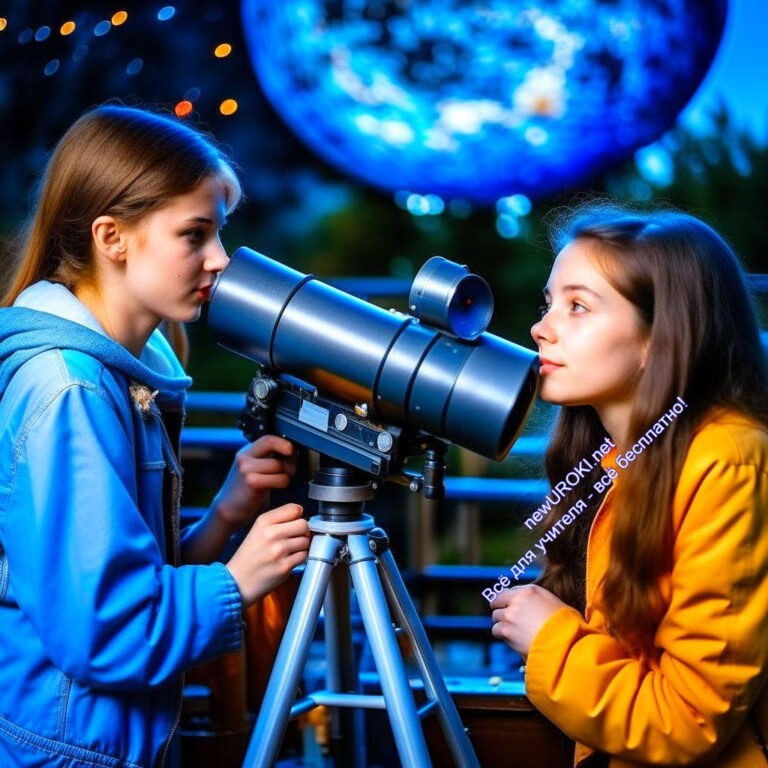 Иллюстративное фотоТеперь давайте представим разные виды телескопов и их характеристики. Существует два основных типа: рефракторные (линзовые) и рефлекторные (зеркальные).Рефракторные телескопы используют линзы для сбора и фокусировки света, в то время как рефлекторные используют зеркала.Рефлекторные телескопы, такие как Кассегреновские или Ньютоновские, обычно более компактны и легче в обслуживании. Они хорошо работают для наблюдения отдаленных объектов в глубоком космосе.Рефракторные телескопы, как астрографы, обладают своими преимуществами, такими как более яркие изображения и отсутствие хроматической аберрации, но они часто бывают более громоздкими.Также стоит учесть параметры оптического устройства, такие как диаметр объектива или зеркала (определяющий его способность собирать свет), фокусное расстояние (влияющее на увеличение) и тип монтажа (каким образом телескоп следует за движением небесных объектов).Итак, телескопы — это ключевой инструмент в нашем понимании Вселенной. Благодаря им, учёные могут наблюдать звезды, планеты и галактики, исследовать тайны космоса и делать открытия, которые расширяют наши знания об устройстве Вселенной.Заключение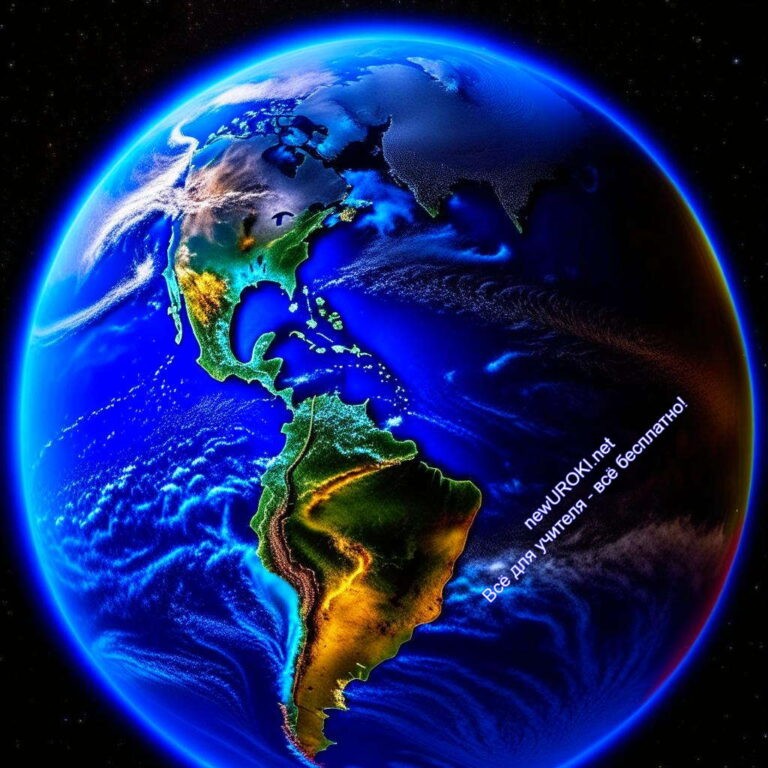 Иллюстративное фотоИтак, дорогие ученики, сегодня мы глубже погрузились в тему «Наблюдения — основа астрономии.» Мы разобрались, почему мониторинг объектов играет важную роль в нашем понимании Вселенной.Мы узнали о небесной сфере, которая помогает нам ориентироваться на небе, и научились работать с ней на уроке. Вы поняли, как важно знать основные линии и точки на небесной сфере, а также как применять горизонтальную систему координат для точных измерений.Также мы рассмотрели различные виды телескопов и их характеристики. Теперь вы понимаете, каким образом исследователи изучают далекие объекты в космосе и какие инструменты им при этом помогают.Помните, что астрономия — это увлекательная наука, которая позволяет нам раскрывать тайны Вселенной. И каждый из вас может стать частью этого увлекательного путешествия, изучая небо и делая открытия.Рефлексия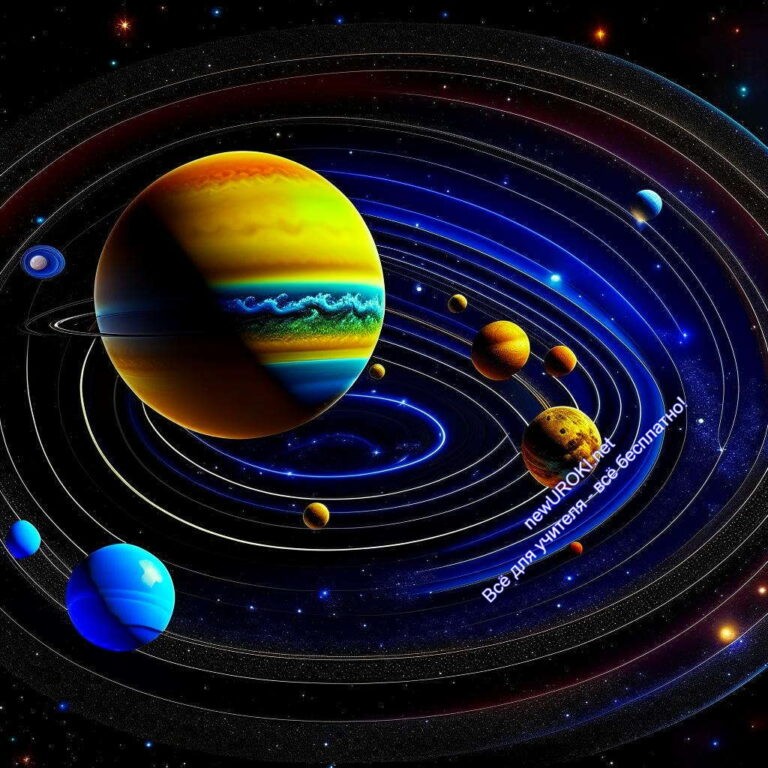 Иллюстративное фотоДавайте теперь проведем небольшую рефлексию и подытожим то, что мы узнали на сегодняшнем уроке о наблюдениях как основе астрономии.Важно понимать, что наблюдения — это не только средство получения информации о космических объектах, но и возможность самих открывать что-то новое. Мы говорили о небесной сфере и системе координат, которые позволяют исследователям космоса точно определять положение объектов на небе. Это важно для навигации и сбора данных.Мы также обсудили разные виды телескопов, их характеристики и принцип работы. Эти приборы стали настоящими помощниками специалистов по звёздам в изучении Вселенной, и с их помощью были сделаны множество открытий.Но помните, астрономия — это наука, которая требует терпения и настойчивости. Иногда результаты опытов приходят не сразу, и астрономы могут проводить ночи у стереотруб в ожидании интересных данных. Но каждое новое исследование, каждое открытие приближает нас к пониманию тайн Вселенной.Итак, продолжайте учиться, интересоваться астрономией, и, возможно, однажды вы сделаете собственное научное открытие или внесете свой вклад в исследование космоса. Не забывайте, что наблюдения — это ключ к пониманию исключительной красоты и сложности нашей Вселенной.Домашнее заданиеНа следующем уроке мы будем говорить о звёздных системах и их классификации. Для подготовки к этому уроку, вашей задачей будет изучить основные типы звёздных систем и их характеристики.Исследуйте, что такое двойные звёзды, многократные системы и звёздные скопления. Попробуйте выяснить, какие факторы влияют на образование такихсистем и как они классифицируются.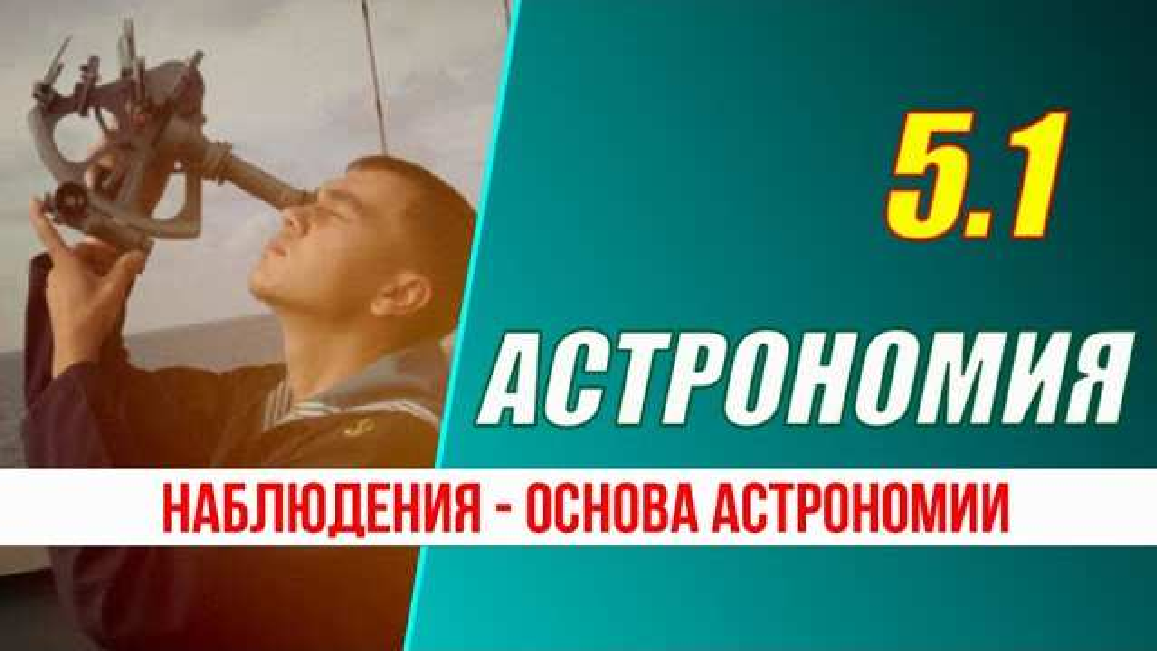 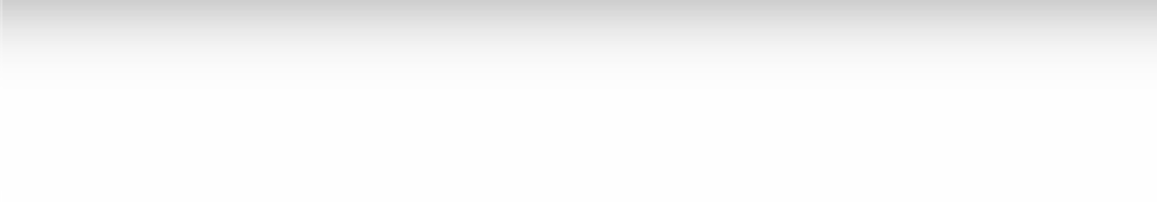 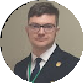 Узнайте о созвездиях и как астрономы используют их для навигации и ориентации на небе. Какие созвездия можно увидеть в вашем регионе в разное время года?Попробуйте найти интересные факты о звёздных скоплениях, например, о Плеядах или Гиадах, и поделитесь ими на следующем уроке.Если у вас есть доступ к биноклю или телескопу, попробуйте наблюдать в небе объекты, о которых мы говорили на сегодняшнем уроке. Если нет, можете попробовать скачать астрономическое приложение на свой смартфон и провести виртуальные эксперименты.Технологическая картаСкачать бесплатно технологическую карту урока по теме: «Наблюдения — основа астрономии»Смотреть видео по темеКроссворд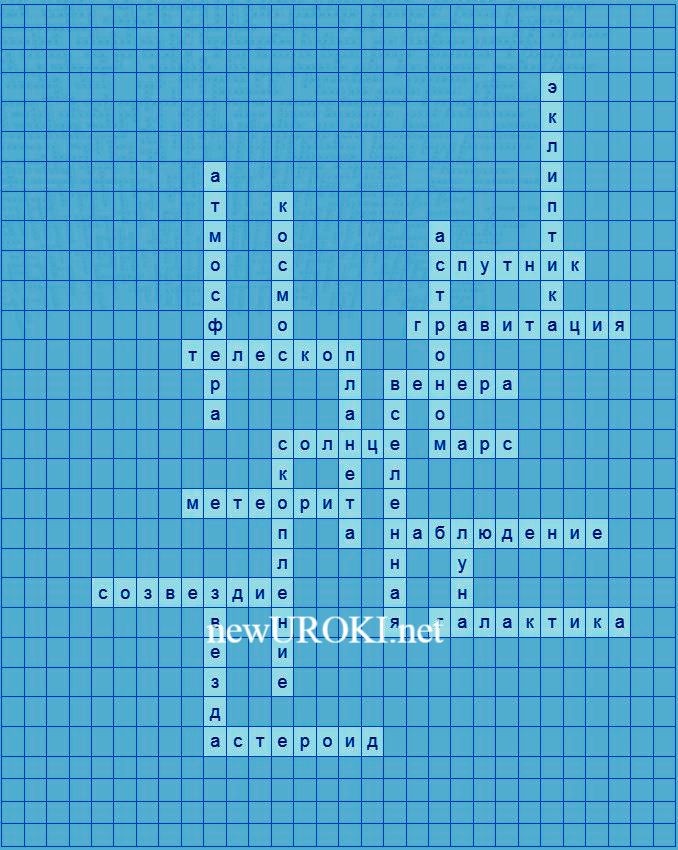 КроссвордСкачать бесплатно кроссворд на урок астрономии в 10 классе по теме: «Наблюдения— основа астрономии» в формате WORDТестыЧто является основой астрономии?Теоретические расчетыНаблюденияМатематические модели Правильный ответ: b)Какой инструмент чаще всего используется для рассмотрения далеких объектов в космосе?МикроскопТелескопБинокль Правильный ответ: b)Что изучает наш предмет?Основы физикиДвижение планетВселенную и небесные объекты Правильный ответ: c)Как называется гигантская система звезд, планет и других космических объектов?ГалактикаПланетарная системаЗвездное скопление Правильный ответ: a)Что такое созвездие?Группа звезд, объединённых физическиГруппа звезд, объединённых на небесной сфереГруппа звёзд, объединённых по светимости Правильный ответ: b)Как называется небесное тело, двигающееся по орбите вокруг Солнца?СпутникАстероидПланета Правильный ответ: c)Как называется множество всего существующего в космосе?ВселеннаяСолнечная системаГалактика Правильный ответ: a)Как называется человек, изучающий небесные тела и космос?КосмонавтАстрологАстроном Правильный ответ: c)Что такое гравитация?Сила притяжения, действующая между объектами с массойСила отталкивания, действующая на планетахСила, создающая вакуум в космосе Правильный ответ: a)Какой объект из космоса может достичь поверхности Земли и вызвать метеорный дождь?Космический корабльМетеоритКосмическая станция Правильный ответ: b)Ребус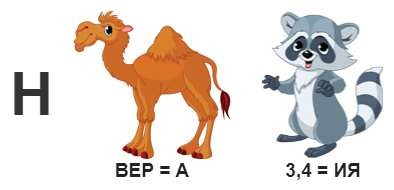 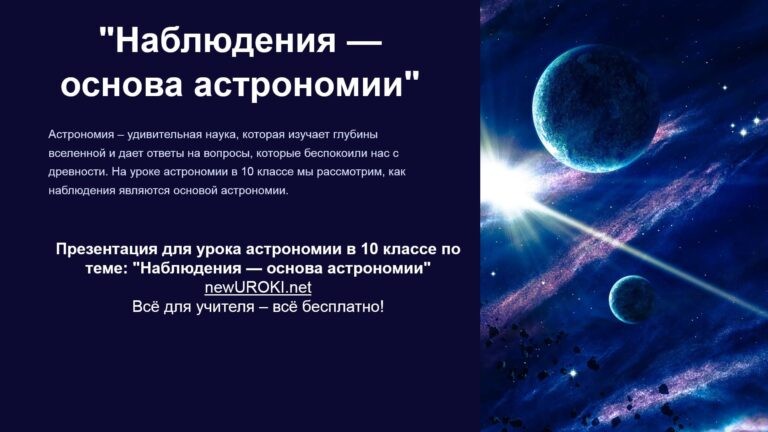 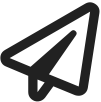 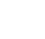 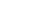 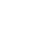 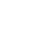 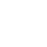 РебусПрезентацияПрезентацияСкачать бесплатно презентацию на урок астрономии в 10 классе по теме:«Наблюдения — основа астрономии» в формате PowerPointСписок источников и использованной литературы«Тайны Вселенной: Глубокий взгляд в бескрайние просторы» – Ершинов В.П., Издательство «Знание», Москва, 2005 г., 224 страницы.«Звездные светила и их классификация» – Умеров А.А., Издательство«ПРОФПРЕСС», Санкт-Петербург, 2003 г., 176 страниц.«Космические явления и их влияние на Землю» – Громов П.С., Издательство«Урал», Екатеринбург, 2001 г., 192 страницы.«Тайны Млечного Пути: Путешествие сквозь галактику» – Чернов С.И., Издательство «АстроСфера», Красноярск, 1998 г., 240 страниц.«Созвездия и их мифологический контекст» – Тарасов Н.В., Издательство«НОВОСИБ», Новосибирск, 2006 г., 208 страниц.Скачали? Сделайте добро в один клик! Поделитесь образованием с друзьями! Расскажите о нас!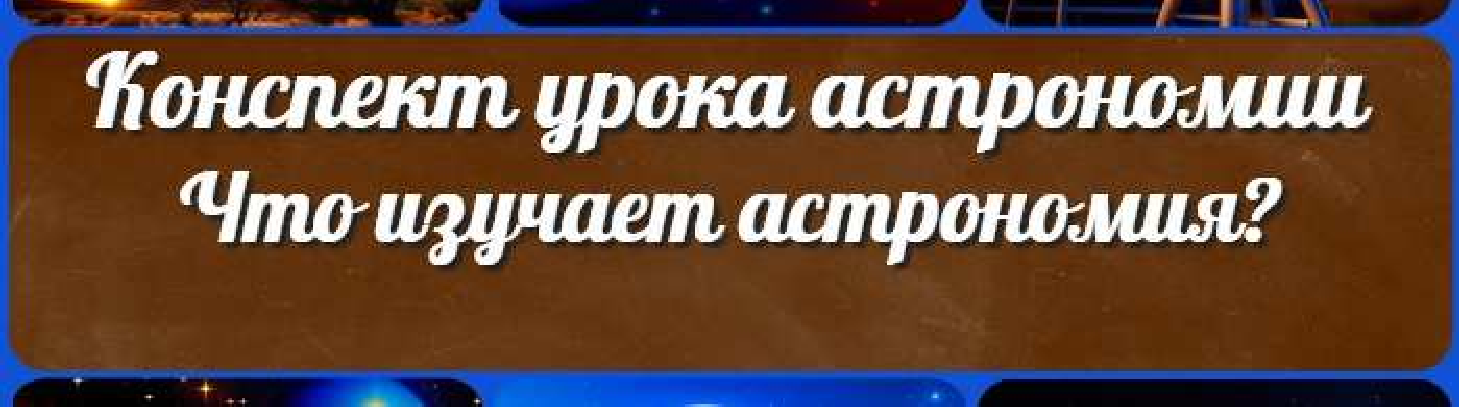 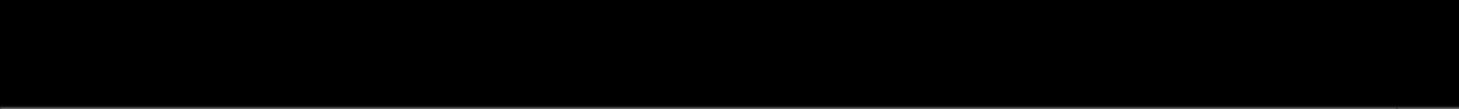 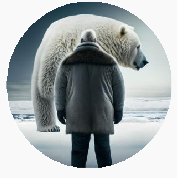 КОНСПЕКТЫ УРОКОВКонспекты уроков для учителя АлгебраАнглийский языкАстрономия 10 классБиблиотека БиологияГеография 5 класскласскласскласскласскласс ГеометрияДиректору и завучу школы Должностные инструкцииИЗОИнформатика ИсторияКлассный руководитель 5 класскласскласскласскласскласскласс Профориентационные урокиМатематика Музыка Начальная школа ОБЖОбществознание Право ПсихологияРусская литература Русский языкТехнология (Труды) Физика ФизкультураХимия Экология ЭкономикаКопилка учителя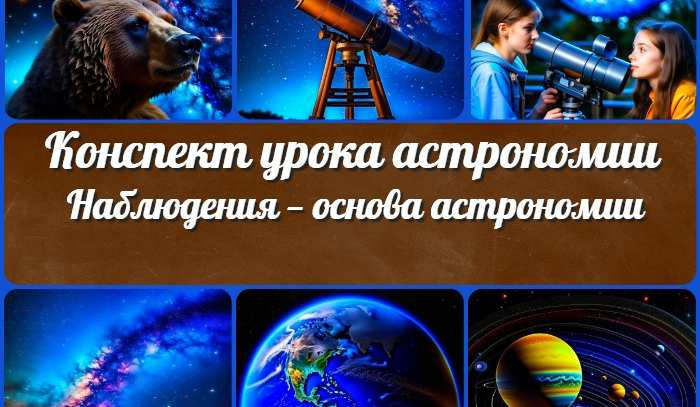 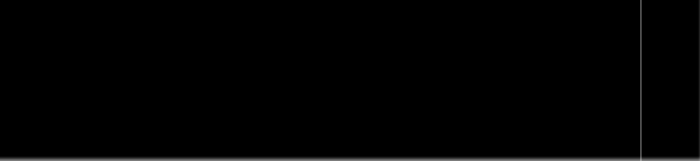 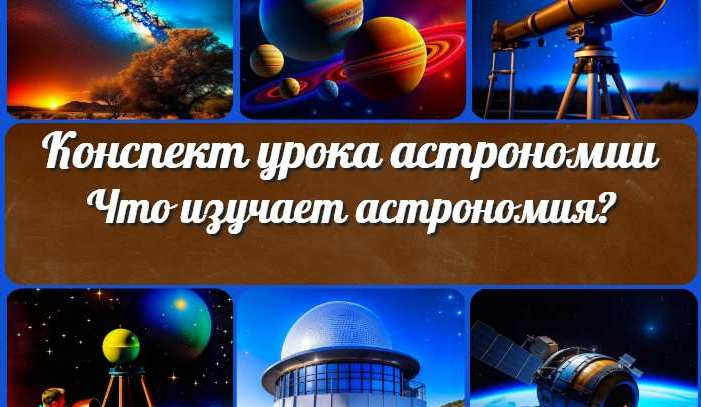 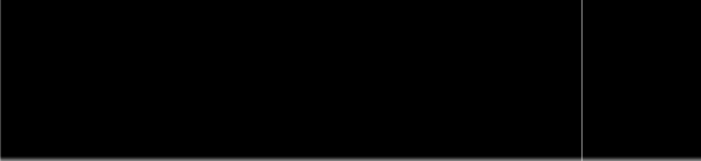 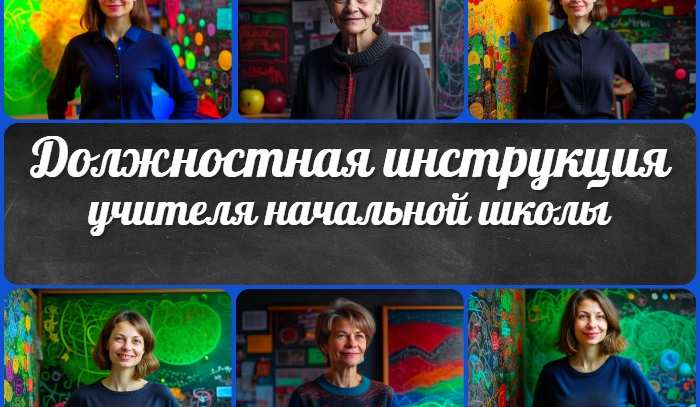 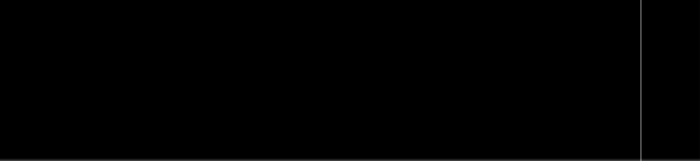 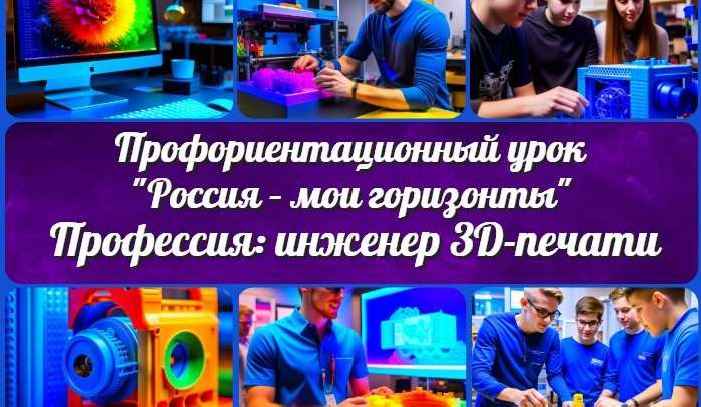 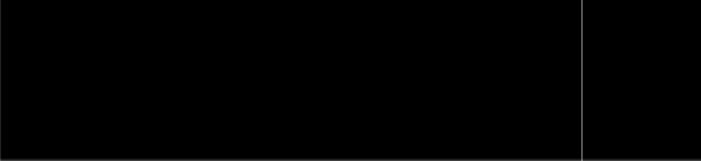 Новые УРОКИНовый сайт от проекта UROKI.NET. Конспекты уроков, классные часы, сценарии школьных праздников. Всё для учителя - всё бесплатно!Главная	О сайте	Политика конфиденциальности	Условия использования материалов сайтаДобро пожаловать на сайт "Новые уроки" - newUROKI.net, специально созданный для вас, уважаемые учителя, преподаватели, классные руководители, завучи и директора школ! Наш лозунг "Всё для учителя - всё бесплатно!" остается неизменным почти 20 лет! Добавляйте в закладки наш сайт и получите доступ к методической библиотеке